МИНИСТЕРСТВО ОБРАЗОВАНИЯ И НАУКИ КРАСНОЯРСКОГО КРАЯКраевое государственное бюджетное учреждение«ЦЕНТР РАЗВИТИЯ СЕМЕЙНЫХ ФОРМ ВОСПИТАНИЯ»Воспитание «трудных» детей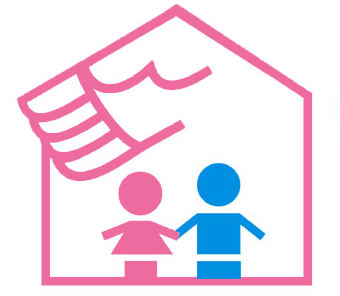 Красноярск, 2019Воспитание «трудных» детей – Красноярск: Краевое государственное учреждение «Центр развития семейных форм воспитания», 2011г.- 29с.Составители: Абросимова О.Б.                       Кондрашова Г.И.	    Сергиенко Н.И.В данном пособии рассматриваются специфические трудности в воспитании детей и предлагаются рекомендации замещающим родителям по взаимодействию с детьми. Оно поможет справиться с самыми острыми проблемами «трудного» ребенка, терзающими всех родителей при воспитании детей. Ваш ребенок не умеет общаться, агрессивен, ворует, лжет? Эти проблемы знакомы многим родителям. Именно они относят вашего ребенка к категории «трудных». Мы предлагаем вам оптимальный выход из этих сложных ситуаций, даем простые и действенные рекомендации, которые помогут решить многие проблемы и сделать детство вашего ребенка счастливым!СОДЕРЖАНИЕВведение………………………………………………………………4Глава 1Кто такие «трудные» дети……………………………………………5Глава 2Трудности в поведении приемных детей……………………………62.1.Причины, вызывающие трудности в воспитании………….62.2.Трудности в общении со сверстниками и пути их      преодоления……………………………………………………...72.3.Повышенная агрессивность………………………………....92.4. «Плохие» слова…………………………………………….11 2.5.Почему ребенок ворует и как с этим бороться…………...132.6.Причины детской лжи и пути ее преодоления……………152.7.Детская истерика…………………………………………....17Глава 3Эффективное управление поведением трудного ребенка…………183.1.Как привить ребенку навыки самодисциплины…………..183.2.Не забывайте повторять детям, что вы их любите………..193.3.Десять правил грамотного родителя…………………….....203.4.Десять способов снятия родительского стресса…………..20Заключение…………………………………………………………....22Библиографический список………………………………………….23Приложение №1………………………………………………………24Приложение №2………………………………………………………28ВВЕДЕНИЕКто-то, когда-то, должен ответить,Высветив правду, истину вскрыв,Что же такое трудные дети?Вечный вопрос и больной как нарыв.Вот и сидит перед нами, глядите,Сжался пружиной, отчаялся он,Словно стена без дверей и без окон.Вот они главные истины эти:Поздно заметили…,поздно учли…Нет, не рождаются трудные дети!Просто им вовремя не помоглиС. ДавидовичНаверное, нет такой семьи, в которой не возникают трудности с воспитанием детей,  и самая распространенная трудность - это плохое поведение ребенка. На непослушание, упрямство, грубость, лживость, воровство жалуются не только приемные семьи, но и семьи, воспитывающие родных детей. Приемный ребенок – он и вправду непростой, особенно, если в семье недавно. Таким же может быть ребенок и в кровной семье, если родители не уделяли ему должного внимания. Они могут не знать элементарных вещей, не умеют себя вести, у них настроение скачет: они то бесятся, то плачут или все это сразу. Такое поведение ребенка  считается плохим. А что такое плохое или (трудное)  поведение ребенка? Нет поведения объективно «плохого». Пинать и кусать одноклассника - плохо, делать тоже самое с насильником - хорошо и правильно. Предаваться мечтам, когда едешь в поезде - хорошо, делать то же самое на уроках, когда объясняют новую тему - неправильно. Ребенок нуждается в том, чтобы взрослые задавали ему систему координат для ориентации в мире, чтобы они сообщали ему, что такое хорошо и что такое плохо, какое его поведение приемлемо, а какое нет. Взрослые непроизвольно часто прямо подкрепляют «трудное» поведение, например, уделяя ребенку много внимания, когда он ведет себя плохо, и игнорируя его, когда все благополучно. И наоборот, не зная, как прекратить плохое поведение, взрослые ничего не предпринимают, делая вид, что все в порядке. В результате граница дозволенного с каждым днем все больше отодвигается, и начинаются уже неконтролируемые процессы, которые  относят ребенка к категории «трудных». Общению с такими детьми не учат в институте, об этом непонятно у кого спросить и даже публикаций нелегко найти.В данном пособии  освещены наиболее важные проблемы в воспитании и развитии «трудных» детей, предложены некоторые общие советы, которые сориентируют  родителей на собственные поиски решения трудных ситуаций, возникших в семье и в воспитании,  как приемного, так и родного ребенка. Пособие предназначено для семей, имеющих как приемных, так и родных детей.ГЛАВА 1. КТО ТАКИЕ «ТРУДНЫЕ» ДЕТИ             Ответы на вопрос: «Кто такие «трудные» дети?» - звучат по-разному:    - «трудный» ребенок - это ребенок, у которого присутствуют признаки отклоняющего поведения, которое трудно исправить.    - «трудный» ребенок - это ребенок, имеющий проблемы в воспитании, обучении и имеющий психологические особенности, которые ему не позволяют выражать свои эмоции в приемлемой среде.   - «трудный» ребенок – это ребенок, который потерял или не знал совсем приемлемых форм социального  и нравственного поведения, и поэтому находит реализацию своих сил через конфликты с общественными нормами, выражая тем самым свой протест.             К  категории «трудных» относят обычно  детей, с которыми трудно заниматься педагогам, для которых оказываются бесполезными мудрые наставления по воспитанию, с которыми трудно найти общий язык, в том числе и родителям. В их характеристиках можно написать десятка два прилагательных с приставкой не: невнимательный, неусидчивый, непослушный, неспособный и т.д. В число «трудных» обычно попадают дети нехудшие, а особенно чувствительные и ранимые. Они становятся такими под влиянием жизненных нагрузок и трудностей, реагируя на них гораздо раньше и сильнее, чем дети более устойчивые. Неужели эти дети какие-то злоумышленники? Ничего подобного! Они «трудные» потому, что им самим приходиться в силу разных причин (медико-биологических, педагогических и психологических) трудно учиться по общей программе, идти общим темпом, выполнять общие требования. В силу разных причин они стали не такими, как их сверстники. Кто-то отстает в физическом развитии, а кто-то набрал бешеный темп роста. Кто-то очень возбудим, а до кого-то невозможно достучаться, одни задержались в умственном развитии, а другие вундеркинды. Вариантов здесь тысячи. Есть «трудные» дети-больные, запущенные плохими родителями, воспитателями. Но существует и мнимая трудность – нестандартность, оригинальность ребенка. Каждый «трудный» ребенок, труден по-своему. Категория «трудных» детей весьма разнообразна и обширна……..«Трудный» ребенок нуждается в помощи и ни в коем случае не в критике и наказаниях. Оттого насколько вовремя они выявлены и насколько адекватна помощь, предлагаемая им, зависит их психологическое благополучие в будущем.ГЛАВА 2ТРУДНОСТИ  В ПОВЕДЕНИИ ПРИЕМНЫХ ДЕТЕЙ           Приемные дети уже имеют свой жизненный опыт, приобретенный в детском доме или, как правило, в неблагополучной семье. Новые условия замещающей семьи смягчают, но не устраняют чувство оторванности от прежней жизни, приобретенных привычек и привязанностей. У детей существуют индивидуальные проблемы, которые необходимо разрешить. Если взрослые решились принять ребенка в свою семью - это значит, что они готовы  приложить все усилия, чтобы удовлетворить потребность ребенка в любви, в защищенности, помочь ему узнать цену самому себе, развивать его способности.2.1. Причины, вызывающие трудности в воспитанииВозникает «трудное» поведение у детей не случайно, а в силу ряда причин -психологических, физических и социальных. Этих причин, по  которым приемный ребенок становиться «трудным»  несколько:-    переживание  двойной жизненной травмы. С одной стороны, это плохое обращение в родной семье и негативный жизненный опыт, с другой - сам факт разрыва с семьей. - боязнь повторения утраты семьи. Иногда они даже провоцируют замещающих родителей на разрыв, демонстрируя своим поведением двойственность: привязанность и отвержение одновременно, поскольку это именно то, что они пережили в своем опыте. Они колеблются между надеждой и страхом быть обманутыми снова, пытаются контролировать возникающие у них теплые чувства. Проверяют, до каких пределов они могут дойти в своем плохом поведении, сохраняя при этом принятие со стороны взрослых. Потому что они на личном опыте знают, как взрослые могут злоупотреблять той властью, которую им дает детская привязанность и уязвимость. Кроме того, вспышки негативного поведения могут быть реакцией на утрату кровной семьи, воспоминания о которой периодически посещают приемного ребенка. Неизбежное в этом случае чередование гнева, подавленности и чувства вины у него становится дополнительной нагрузкой на родителей  и препятствием, затрудняющим формирование новой привязанности.    -  жалость к  своим кровным родителям -  потому что «они плохо живут, им плохо», ребенок  может считать себя «предателем», почувствовав привязанность к приемным родителям, и сердиться на них за это.  - потребность в устойчивых позитивных отношениях с ближайшим окружением;  - эмоциональная неблагополучность - это гасит их интеллектуальную и познавательную активность, вся внутренняя энергия уходит на борьбу с тревогой и приспособление, к поискам эмоционального тепла в условиях его жесткого дефицита, что может привести к отставанию в интеллектуальном развитии.- трудности взаимопонимания в период адаптации в приемной семье. Сначала ребенок должен привыкнуть к родителям, принять изменения в своей жизни и только потом он станет меняться сам.       Прошлый опыт, навыки и страхи остаются с ребенком. Отсюда и появляются специфические трудности в поведении приемных детей, которые относят их  к категории «трудных»: - общение со сверстниками; -  повышенная агрессивность;  - употребление плохих слов;  - воровство;  - детская ложь; - истерики.Трудности ребенка в общении со сверстниками и пути их преодоленияКогда ребенок, оставшийся без попечения родителей, входит  в новую для него семью, не всегда круг общения сразу же становиться близким, очень часто ребенку бывает трудно обрести сразу  дружеские отношения, и новые впечатления не приносят ему ничего, кроме обид и разочарований. Ведь основной движущей силой развития ребенка является его общение со взрослыми, а затем и со сверстниками. Но опыт его предыдущего общения был, навряд ли положительным. Естественно, возможные отклонения или искажения в общении привели к нарушениям в формировании личности и поведения, которое на данном этапе стало «трудным». Если у вашего ребенка наблюдаются признаки «трудного» поведения – он агрессивен, конфликтен, застенчив, неуверен в себе, беспокоен, замкнут, или имеет  нарушения речевой функции, то это несомненно приведет к проблемам в общении. Поэтому  важно родителям  научить  ребенка общаться.  Нужно приложить все силы, чтобы научить своего ребенка грамотно общаться с детства как со взрослыми, так и с детьми разного возраста, иначе эта проблема будет сопровождать его всю жизнь.Иногда конфронтация родители – ребенок заходит так далеко. Что казалось бы, нет никакой возможности наладить контакт и хоть в чем-то договориться. Вы слово – он десять, вы с лаской, а он закатывает глаза в потолок, ясно давая понять, что не слушать , не слышать вас не собирается. Не ждите, что ребенок шагнет сам к вам на встречу. Первый шаг налаживания отношений должны сделать вы, потому что вы старше и умнее:- прекратите ругаться, кричать, читать нотации;- ни в чем не обвиняйте;- отмечайте все хорошее, что он сделал, и говорите об этом вслух;- воздерживайтесь от упреков и замечаний;- никогда не критикуйте его перед другими;- выслушивайте его без советов и упреков;- найдите возможность поговорить с ребенком по душам.Для этого:- ловите момент. Бывает момент, когда человеку хочется поговорить, высказаться. Если ваш ребенок заговорил и слегка разоткровенничался с вами, например, рассказывает о друзьях или о каком – то мальчике, девочке, который боялся поездов и вот буквально вчера…), бросайте все и – слушайте. Скорее всего, он рассказывает  о себе.- создайте условия. Разговорить ребенка легче всего между делом. Придумайте простое необременительное дело, которое позволит вам находиться с ним в одной комнате. Слово за слово….- создайте традицию. Вечернее чаепитие, вечерняя прогулка собакой. Совместное приготовление салатов и т.п.Беда почти всех родителей в том, что они хорошо говорят, но плохо слушают. А для ребенка главное, чтобы его выслушали, и по – настоящему он сможет услышать вас после этого – когда расскажет и выплеснет все, что накопилось внутри. Научитесь выслушивать его мнение, и он начнет прислушиваться к вашему.Чтобы правильно организовать разговор на определенную тему нужно:- Заранее сказать, что вы хотите с ребенком поговорить и спросить когда ему будет это удобно. Время, место (и даже тему разговора) пусть он назначит сам. Это даст возможность ребенку подготовиться морально и настроиться на беседу. Пообещайте, что вы не будете читать мораль и предъявлять претензии ( и потом выполните это обещание!).- Начните с вопроса. Например, спросите, почему у вакс не ладятся отношения и что вы, лично вы, по его мнению, делаете не так. Говорите спокойно и убедительно,(никаких вредных эмоций!) выпейте заранее валерьянки или настойку пустырника, и – спокойствие, только спокойствие. Вполне вероятно, что поначалу от него вы не услышите ничего внятного (или ничего хорошего). Так и должно быть. Не пытайтесь спорить или оправдываться. Сейчас наша задача одна: юный бунтарь должен поверить, что с вами можно договориться мирным путем.- Не торопите, дайте возможность ребенку высказаться, тогда он лучше поймет свои истинные чувства, а вы поймете его. Выслушайте все, а потом спросите: «Как бы ты поступил на моем месте?» - и учтите его мнение. Если он спросит, поясните свою позицию, объясните, почему вы поступали так, а не иначе. Но будьте не многословны и , ни в коем случае, не обвиняйте ни себя, ни его.- А потом вместе найдите компромиссное решение, ищите вместе (например, вы позволяете ребенку гулять до 10.00, но при этом он берет с собой мобильный телефон, всегда сообщает вам, где находиться; дочка остается на дне рождении у подруги допоздна, но предупреждает вас, чтобы вы могли ее встретить.)Все очень просто: уважайте ребенка вы, и он будет уважать вас. Научившись правильному общению с вами, ребенок будет легко общаться с другими взрослыми.Общение только со взрослыми не дает личностного и познавательного развития. Общаясь со сверстниками, ребенок может стать действительно равным партнером в общении, это позволит оценить ему себя на уровне реальных возможностей, увидеть их воплощенными в другом. Преимущество общения со сверстниками выражается в том, что:- оно более многообразно. В игре у детей могут проявляться те качества и личностные характеристики, которые не проявляются в общении со взрослыми, например, способность придумывать новые игры; - ему присуща яркая эмоциональная насыщенность. Ребенок приобретает способность сочувствовать другому, переживать чужие радости и печали как свои собственные, становиться эмоционально на точку зрения другого;- формы общения к сверстникам гораздо упрощены и непосредственны;- больше возможности проявлять инициативу;- учит взаимному доверию и уважению, общению на равных, всему тому, чему родители не могут его научить.(см.прилож.№1)Чтобы ребенок уверенно чувствовал себя, общаясь с другими детьми, вел себя спокойно и с достоинством, объясните ему, что общение должно сводиться к диалогу. Научите слышать другого, быть внимательным к настроению, желаниям, чувствам собеседника. Внушите ему общеизвестный принцип поведения: «Поступай с другим так, как хочешь, чтобы поступали с тобой».Помогите ребенку усвоить следующие правила, необходимые ему для общения со сверстниками:- играй честно;- не дразни других, не приставай со своими просьбами, не выпрашивай ничего;- не отнимай чужого, но и свое не отдавай без вежливой просьбы;- если у тебя попросят что-нибудь  - дай, если попытаются отнять, защищайся;- не дерись, если в этом нет необходимости;  - не поднимай руку на того, кто заведомо слабее тебя.  - если тебя зовут играть - иди, не зовут - попросись, в этом нет ничего постыдного;- не ябедничай, умей хранить доверенные тебе секреты;- чаще говори: давай вместе играть, давай дружить;- уважай желания и чувства тех, с кем играешь или общаешься. Ты не лучше всех, но и не хуже.         Предложите ребенку следующие ситуации и обсудите с ним каждый из его ответов:      1. Твой друг, пробегая мимо, нарочно толкнул тебя, но споткнулся сам и        упал. Ему очень больно, он плачет. Что ты сделаешь? 2. Друг без разрешения взял твою игрушку. Что ты сделаешь?       3. Один мальчик (девочка) постоянно дразнит тебя и смеется над тобой. Как ты поступишь? Приятель нарочно толкнул тебя, причинив боль. Что ты будешь делать? Друг или подружка доверили тебе тайну, а тебе очень хочетсярассказать об этом маме, папе или еще кому-нибудь. Как ты поступишь?       6. К тебе в гости пришел друг. Вы с ним тихонечко играете в твоей комнате, тут приходит папа и приносит твое любимое мороженое. Как ты поступишь?          Ситуации для обсуждения могут быть самыми разными. Их необязательно придумывать, часто их подсказывает сама жизнь. Проанализируйте случаи, которые произошли с вашим ребенком или с кем-нибудь из его приятелей. Спросите у него, как при этом вел себя он и как вели себя другие дети; обсудите, кто поступил правильно, а кто нет. Как еще можно было поступить, чтобы все было справедливо. Задавая ребенку вопросы, старайтесь незаметно подвести его к правильному решению проблемы, чтобы при этом он поверил, что принял это решение самостоятельно, ведь это так важно для формирования уверенного в себе человека. Это поможет ему обрести уверенность в себе, и со временем он сможет самостоятельно и достойно справляться с возникающими в жизни сложными ситуациями.Родители должны приложить все силы, чтобы научить своего ребенка грамотно общаться с детства как со взрослыми, так и с детьми разного возраста, иначе эта проблема будет сопровождать его всю жизнь. Общение  только со взрослыми не дает личностного и познавательного развития. Общаясь со сверстниками, ребенок может стать  действительно равным партнером в  общении, это позволит оценить ему себя на уровне реальных возможностей, увидеть их воплощенными в другом. Преимущество общения со сверстниками выражается в том, что:- оно более многообразно, чем общение со взрослыми. В игре у детей могут проявляться те качества и личностные характеристики, которые не проявляются в общении со взрослыми, например, способность придумывать новые игры;- ему присуща яркая эмоциональная насыщенность. Ребенок приобретает способность сочувствовать другому, переживать чужие радости и печали как свои собственные, становиться эмоционально на точку зрения другого;-  формы обращения к сверстникам гораздо упрощены и непосредственны;-  больше возможности проявлять инициативу;- ребенок учится взаимному доверию и уважению, общению на равных, всему тому, чему родители не могут его научить. ( См. прил.№2)Если ребенок не рассказывает родителям ничего о детях из своей группы или класса или рассказывает о них неохотно, значит он еще не способен заводить друзей. И родители по мере сил должны помочь ему справиться с трудной ситуацией. Для этого:  - создавать  возможности для дружбы; - периодически спрашивать  у ребенка, не хочет ли он пригласить в гости своего друга или соседских детей; - пригласить одного из детей к себе домой, дети легче находят контакт, общаясь один на один; - найти ему занятие по душе, спортивную секцию или кружок, где ребенок мог бы встречаться и общаться со своими сверстниками;- научить ребенка правильному общению;- если у них возникает конфликт с другом, посоветовать  возможные пути решения этого конфликта; - хвалить ребенка за хорошие, добрые поступки и порицать, когда он проявляет эгоизм;- обсуждать  с ребенком его друзей и его социальную жизнь;Если ваш ребенок заявляет: «Меня никто не любит!», не следует утешать его такими проходными фразами, как «Мы же  тебя любим» или «Ничего, найдешь себе новых друзей», ребенок может решить, что вы не принимаете всерьез его проблемы. Вместо этого постарайтесь, чтобы он откровенно рассказал о том, что у него произошло: поссорился ли он с лучшим другом или чувствует себя в классе «белой вороной». Проанализируйте с ним возможные причины конфликта и постарайтесь найти пути к примирению.Оказывая помощь своим детям по преодолению трудностей в общении, родители должны помнить о возрастных этапах развития навыков общения:  - от рождения до двух лет закладывается отношение к себе и к миру. Привыкайте обнимать и ласкать ребенка с момента рождения, как можно больше разговаривайте с ним - все это дает чувство безопасности и доверия, помогает расти общительным.- от двух до шести лет дети впервые сталкиваются с трудностями в коммуникации. Учите их смотреть на ситуацию глазами других людей, развивайте их уверенность в своем теле, в его силе и гибкости. Ребенок, владеющий собой, не боится рисковать. Ему не грозит застенчивость.- от шести-семи до двенадцати лет многие дети теряют уверенность в себе, и  по-прежнему нуждаются в том, чтобы быть уверенными: мы любим их не за их дела и поступки, а просто потому, что они у нас есть. Не стоит говорить окружающим, что ваш ребенок - застенчивый. Скажите по-другому: осторожный, вдумчивый, чуткий к мнениям других людей.Когда родителям самим не удается помочь ребенку, необходимо обращаться к специалистам: психологу, логопеду, дефектологу. Таким детям недостаточно развивать только коммуникативные навыки, им требуется комплексная помощь, подразумевающая корректирование и развитие необходимых качеств личности с помощью  специальных тренингов, упражнений и игр для детей разного возраста. Но вмешательство родителей в возникшую ситуацию должно быть очень осторожным. Вы можете морально поддерживать ребенка и помогать ему советом, но, в конце концов, разрешить проблему ребенок должен сам.2.3. Повышенная агрессивность                                                                                                                                                                                                                                                                                                                                                                                                                                                                                                                                                                                                                                                                                                                                                                                                                                                                                                                                                                                                                                                                                                                                                                                                                                                                                                                                                                                                                                                                                                                                                                                                                                                                  Наиболее острой проблемой при воспитании «трудных» детей, является  их повышенная агрессивность. В ряде случаев при проявлениях детской агрессии требуется срочное вмешательство взрослых. Оно должно быть нацелено на уменьшение или избегание агрессивного поведения в напряженных, конфликтных ситуациях. Так как агрессия естественна для людей, то адекватная и неопасная агрессивная реакция часто не требует вмешательства со стороны взрослых. Дети нередко используют агрессию просто для привлечения к ним внимания. Если ребенок проявляет гнев в допустимых пределах и по вполне объяснимым причинам, нужно позволить ему отреагировать, внимательно выслушать и переключить его внимание на что-то другое. В тех случаях, когда агрессия детей и подростков не опасна и объяснима, можно использовать следующие позитивные стратегии:- полное игнорирование реакций ребенка - весьма мощный способ прекращения нежелательного поведения;-  выражение понимания чувств  («Конечно, тебе обидно...»);- переключение внимания, предложение какого-либо задания («Помоги мне, пожалуйста, достать посуду с верхней полки, ты ведь выше меня»);- позитивное обозначение поведения («Ты злишься потому, что ты устал»). 	 После того, как ребенок успокоится, целесообразно обсудить с ним его поведение. Следует описать, как он вел себя во время проявления агрессии, какие слова говорил, какие действия совершал, не давая при этом никакой оценки. Критические высказывания, особенно эмоциональные, вызывают раздражение и протест, и уводят от решения проблемы. Анализируя поведение ребенка, важно ограничиться обсуждением конкретных фактов, только того, что произошло «здесь и сейчас», не припоминая прошлых поступков. Иначе у ребенка возникнет чувство обиды, и он будет не в состоянии критично оценить свое поведение. Вместо распространенного, но неэффективного «чтения морали», лучше показать ему негативные последствия его поведения, убедительно продемонстрировав, что агрессия больше всего вредит ему самому. Очень важно также указать на возможные конструктивные способы поведения в конфликтной ситуации.Бороться с агрессивностью нужно…Терпением. Это самая большая добродетель, какая только может быть  у родителей.Объяснением. Объясните ребенку, почему его поведение неправильно, но будьте предельно кратким.Отвлечением. Постарайтесь предложить вашему ребенку что-нибудь более привлекательное, чем то, что он пытается делать.Неторопливостью. Не спешите наказывать ребенка – сделайте это только если поступок повторится.Наградами. Если вы похвалили ребенка за хорошее поведение – это пробудит в нем желание еще раз услышать ваши добрые слова.Необходимо очень тщательно контролировать свои негативные эмоции в ситуации взаимодействия с агрессивными детьми, управлять своими отрицательными эмоциями, чтобы  не подкреплять агрессивное поведение ребенка, сохранять с ним хорошие отношения и демонстрировать, как нужно взаимодействовать с агрессивным человеком. Основная задача родителя, сталкивающегося с детской агрессией  - уменьшить напряжение ситуации. Типичными неправильными действиями, усиливающими напряжение и агрессию, являются:-  повышение голоса, изменение тона на угрожающий;-  демонстрация власти («Будет так, как я скажу»;- крик, негодование;- агрессивные позы и жесты;- разговор «сквозь зубы»;- сарказм, насмешки;- негативная оценка личности ребенка, его близких или друзей.И уж совсем недопустимо использование физической силы; втягивание в конфликт посторонних людей; наказания или угрозы наказания. Эти реакции могут остановить ребенка на короткое время, и возможный отрицательный эффект от такого поведения взрослого принесет  больше вреда, чем само агрессивное поведение. Анализировать поведение в момент проявления агрессии не нужно, этим стоит заниматься только после того, как ситуация разрешится и все успокоятся. В то же время, обсуждение инцидента необходимо провести как можно скорее. Лучше это сделать наедине, без свидетелей, и только затем обсуждать в группе или семье (и то не всегда). Во время разговора важно сохранять спокойствие и объективность. Нужно подробно обсудить негативные последствия агрессивного поведения, его разрушительность не только для окружающих, но и для самого ребенка. Применение пассивного слушания, дающего возможность ребенку высказаться, позволит родителю показать образец конструктивного поведения, направленного на снижение напряжения в конфликтной ситуации.   Оно состоит в умении внимательно молчать, так как собеседнику хочется, чтобы его услышали, и меньше всего интересуют наши замечания. Ребенок имеет полное право быть несогласным с родителями. Это совсем не означает, что будет именно так, как он хочет, но  необходимо дать ему почувствовать, что вы понимаете его, готовы выслушать и учесть   его   мнение.   Несогласие   ребенка часто приводит к вспышкам гнева, выражающимся в драках, кусании, щипании и т. д. Постарайтесь, чтобы ребенок осознал главное   правило:   «злиться   можно   -   драться нельзя».  Он  не должен бояться  и  испытывать вину за свои чувства, это может сильно навредить его развитию.Задача  научить детей правильно направлять, проявлять свои чувства. Бывает, что очень вспыльчивый ребенок старается сдерживаться на людях (например, в школе), но дома он срывается: устраивает истерики, скандалит, грубит родным, дерется с братьями и сестрами. Такое проявление агрессии не приносит ему желаемого облегчения. Он недоволен случившимся и чувствует себя виноватым. Из-за этого напряжение увеличивается еще больше, и следующий срыв бывает более бурным и продолжительным. Таким детям необходимо предложить социально приемлемые методы для выражения подавленного гневаПусть ребенок останется один в комнате и выскажет все, что накопилось, в адрес того, кто его разозлил.Предложите ему, когда сложно сдержаться, бить ногами и руками специальную подушку, рвать газету, комкать бумагу, пинать консервную банку или мяч, бегать вокруг дома, писать все слова, которые хочется высказать в гневе.Дайте ребенку совет: в момент раздражения, прежде чем что-то сказать или сделать, несколько раз глубоко вдохнуть или сосчитать до десяти.Можно попросить ребенка нарисовать чувство гнева. Тогда агрессия найдет выход в творчестве.Родители могут научиться управлять поведением своих агрессивных детей, для этого следует:обратить особое внимание на игры ребенка. В играх дети осуществляют свои мечты, фантазии и страхи;обсуждать с ребенком, на кого он хочет быть похож, какие качества характера его привлекают, а какие отталкивают;следить за тем, какой пример вы подаете ребенку. Если ребенок судит других людей, награждает их «ярлыками», возможно, он повторяет ваши слова;быть готовым внимательно выслушать ребенка, если он хочет рассказать вам свой сон. Во сне дети часто видят то, чего им не хватает в жизни. Особое внимание обращайте на повторяющиеся сюжеты сновидений;поощрять ребенка говорить о том, что его волнует, что он переживает; научить ребенка прямо говорить о своих чувствах, о том, что ему нравится, а что нет.Главное условие -  искренность взрослого, соответствие его невербальных реакций словам.2.4.  «Плохие»  словаВ своем речевом развитии дети проходят разные стадии, и рано или поздно в речи ребенка появляются бранные, «плохие» слова. Очевидно, что дети независимо от системы воспитания усваивают определенный словарь от товарищей по играм, из средств массовой информации и непосредственно от близких взрослых. Почему же ребята зачастую с большой охотой повторяют именно «плохие» слова и что делать родителям. Собственные наблюдения ребенка и проводимые взрослыми воспитательные беседы наводят его на мысль, что умение вставить в свою речь крепкое словечко является одним из признаков взрослости. И если говорят, что использовать подобные слова можно только взрослым, то, естественно, ребенок, стремящийся во всем походить на старших, будет намеренно употреблять запрещенные выражения в своей речи. Заметив, что эти слова шокируют окружающих, дети начинают использовать ругательства, чтобы позлить, подразнить, спровоцировать их. В этом случае бранные слова становятся орудием мести. Употребление ругательств может носить и защитный (от системы воспитания) характер для «трудного» ребенка. «Плохие» слова позволяют выплеснуть агрессию, когда другие способы ему недоступны. С проблемой бранных слов, сталкиваются многие родители. Как реагировать, а главное – как отучить?Прежде всего, надо смириться с тем, что рано или поздно ваш ребенок услышит нехорошие слова и захочет повторить. Если «премьера слова» произошла в людном месте, не надо сердиться. Дети интересуются новыми словами, разобраться в том, какие из них плохие, крохе трудно. Ребенок пока не понимает смысла слова, для него это набор звуков. Поэтому и произносит слово без смущения – в транспорте, гостях, магазине. Лучше всего одеть своеобразную маску «все равно не отреагирую» - так ругательство быстрее забудется.Есть взрослые, которые начинают смеяться: ай да подстрел, ай да острослов! Пресекайте весельчаков. Услышав смех, ребенок подумает, что таким словом он может смешить окружающих, и намеренно будет его повторять. А потом за слово начнут ругать, и ребенок опять не поймет, почему - оно же смешное. Конечно, мы все говорим правильно – и только хорошие слова. Но всё-таки – надо следить за своей речью. Не все зависит от нас. Ехали в автобусе, увидели аварию, а рядом сидел «плохой дядя», который ругнулся вслух. Даже , если ребенок никак не отреагировал, он вполне мог, молча усвоить новое слово. Переключаем его внимание на что-то необычное или завести разговор о птичках и рыбках, чтобы вытеснить воспоминание о неудобной ситуации. Если ребенок тутже повторил ругательство, надо сказать, что воспитанные люди так не говорят ни при каких обстоятельствах.Ругательства передаются от малыша к малышу  со скоростью света. Если вы считаете, что вашего малыша «заразил» соседский Петя Сидоров, не читайте нотаций о том, какой Петя плохой, и не запрещайте с ним водиться. От жизни вы все равно ребенка не убережете. Объясните, что воспитанные люди так не говорят и решать, насколько Петя  воспитан, предложите ему.Если ( О, ужас!) ребенок обращается к вам с высказыванием: «Мама, а что такое….» Что делать? Не загораться праведным гневом и не выяснять, где он этого «нахватался». Спокойно скажите, это плохое слово и вы не желаете его больше слышать.Если вы перепробовали все методы воздействия, а ребенок все равно настойчиво повторяет гадкие слова, еще раз повторите, что воспитанные дети  так не говорят. «Ведь ты же у меня воспитанный, правда?». Сочините вместе сказку о словах: «Жили – были в волшебной стране слова. Некоторые из них добрые, они всем помогают и несут людям радость. А некоторые – слова-хулиганы, которые причиняют боль….Можете взять в помощники игры и упражнения. (См. прил.№ 2).Если, несмотря на все ваши старания, ребенок настойчиво сквернословит, это говорит о словесной агрессии. Важно понять, какие переживания скрывает малыш за этим поведением? Может быть, это форма протеста? В таком случае – всё ли хорошо в семье?Лучшее средство – относиться  к ребенку с уважением и дать ему понять, чтобы он с уважением относился к окружающим. У детей, которые растут в дружеской, спокойной атмосфере, увлечение бранными словами со временем проходит само собой.Во избежание устойчивого употребления ребенком ругательств, родителям необходимо следить за собственной речью и системой воспитания. Если ребенок поймал вас на слове, имеет смысл извиниться перед ним, сказать, что, к сожалению, вам не удалось сдержаться, вы поступили плохо. Дайте ему понять, что искренне раскаиваетесь, и впредь, конечно, старайтесь держать себя в руках.2.5. Почему ребенок ворует и как с этим бороться         Одна из ситуаций, которая  потрясет даже самых спокойных родителей,  - это когда обнаруживается, что ребенок что-то украл.  Обычно дети начинают понимать пагубные последствия воровства в возрасте пяти-семи лет. Как только они поймут, что воровство нарушает чьи-то права и может привести к серьезным правовым действиям против них, они смотрят на это уже серьезнее. Одно определенно: дети любого возраста должны уяснить, что брать что-либо без разрешения нельзя, это может иметь серьезные последствия. Существует четыре основных правила поведения родителей, помогающих остановить воровство независимо от того, маленькие в семье дети  или постарше. Эти четыре шага позволят добиться устойчивого изменения поведения.Шаг 1. Подойдите к ситуации спокойно и оцените намерения ребенка. Этот шаг заключается в попытке найти ответы на пять основополагающих вопросов:  Что произошло?  Где и когда это случилось? С кем был ваш ребенок? Почему он украл? К сожалению, прямой вопрос «Почему ты это сделал?» ведет в никуда. Лучше всего  начать с вашей реакции, объясняющей, что, по вашему мнению, произошло и как вы к этому относитесь. Например: «Саша, я огорчилась, когда нашла у тебя в шкафу видеоигру, ведь она не твоя. Как она туда попала?» Если не последует ответа, можно прямо спросить: «Ты взял ее?» Важно запомнить два  «не» в родительском поведении. Во-первых, не реагировать слишком остро. Безусловно,  вы будете рассержены и расстроены, но старайтесь держаться спокойно. Во-вторых, не обвиняйте ребенка в воровстве и не называйте  его воришкой. Обвинения никогда не решат проблему, а ребенок может начать обманывать, чтобы избежать наказания или неодобрения. Вместо этого признайте существование проблемы и сообща справляйтесь с ней.Шаг 2. Объясните, почему воровать плохо. Изложите ребенку свои взгляды на честность. Именно сейчас постарайтесь, чтобы ребенок понял, почему воровать нехорошо и почему это подрывает моральные устои вашей семьи. Будьте лаконичны и придерживайтесь темы вреда воровства: «Брать без разрешения то, что тебе не принадлежит, — очень плохо. Мы никогда не берем чужие вещи. Нам нужно доверять друг другу. Я надеюсь, что ты будешь уважать собственность других, всегда будешь спрашивать разрешение, прежде чем что-то одолжить». Помните, что детям часто трудно понять разницу между «одолжить» и «взять», поэтому вам придется объяснить ребенку идею права собственности и уважения к ней. Если ваш ребенок постарше, можно обсудить с ним возможные последствия воровства, такие как потеря друзей, плохая репутация, утрата доверия людей и проблемы с законом. Помните, что одной беседы о честности  далеко не достаточно для устойчивого изменения поведения. Говорите с ребенком о честности в течение нескольких недель, чтобы он не только понял, чего вы от него хотите, но и сделал добродетель частью своего привычного образа действий.Шаг 3. Делайте замечания и размышляйте  над ситуацией. Дети часто не задумываются  о пагубных последствиях воровства. Постарайтесь поставить ребенка на место его жертвы и дать почувствовать, насколько обидно, когда крадут твои вещи. Если ребенок маленький, разыграйте ситуацию с его любимой игрушкой. Якобы украв его игрушку, спросите: «Что бы ты почувствовал, если бы украли твою игрушку? Это было бы справедливо?» Ребенка постарше можно спросить: «Представь, что ты жертва воровства, — ты обнаружил, что из твоего кошелька украдены все деньги. Что ты почувствуешь? Что ты сказал бы человеку, который украл?»Шаг 4. Требуйте восстановления справедливости. Убедитесь в том, что ребенок действительно понимает, почему воровать плохо и что надо сделать, чтобы исправить положение. Лучшее наказание — потребовать, чтобы ребенок извинился перед жертвой и вернул украденную вещь. (Лучше, если при этом вы будете сопровождать ребенка). Если кража произошла в магазине, переговорите предварительно с хозяином магазина, чтобы доброжелательный продавец простил ему содеянное. Если вещь испорчена или ее уже нельзя вернуть, ребенок должен оплатить ее стоимость. Вероятно, взрослым придется дать свои деньги, но ребенок  должен их со временем вернуть из своих карманных денег или компенсировать за счет дополнительных ежедневных обязанностей. Если вы хотите, чтобы дети были честными, подавайте им пример честности своим поведением, чтобы они знали, чего именно вы от них ожидаете. Если воровство становится часто повторяющейся  особенностью поведения, подумайте о консультации у специалиста. Такое поведение нужно немедленно пресекать.В замещающих семьях очень важно в первые два года не создавать условий  для провоцирования воровства у ребенка: желательно наиболее ценные вещи спрятать, не разбрасывать деньги по дому, точно знать, сколько их хранится в доме.Воровство у членов семьи  - это не проявление неблагодарности и желания оскорбить. С помощью этого поведения приемный ребенок выражает свою близость  и появление привязанности. Предмет воровства символизирует для него ту любовь, которой его когда-то лишили, и стремление идентифицироваться с новой семьей. Своим поведением ребенок также старается сделать отношения  в семье более близкими. Дело в том, что общее негативное переживание  по поводу «неблагодарности» воспитанника объединяет остальных и поэтому воровство начинает активизироваться  в ситуации, когда члены семьи ослабляют свои близкие  связи и у них появляется много противоречий, нарушающих их стабильные отношения.  К основным ошибкам в воспитании, способным провоцировать детское воровство можно отнести:- отсутствие последовательности в воспитании: в одной ситуации ребенка наказывают, а в другой - «закрывают глаза» на поступок: грозились наказать, но не наказали;-  несогласованность требований взрослых (папа разрешает, а мама запрещает); - «двойная мораль» - действия родителей расходятся с делом (например, родители внушают ребенку, «что брать чужое нельзя», а сами приносят с работы то, что «плохо лежит»). Ребенок, искренне веря в авторитет и непогрешимость родителей, следует их примеру и долго не может понять, за что его ругают, если он поступает, как мама и папа; - ситуация вседозволенности, воспитание ребенка в стиле «кумир семьи»: ребенок растет с мыслью «я самый лучший», он не научится считаться с мнением других людей, ориентируется лишь на свои желания и интересы. Такие дети, попадая в коллектив сверстников, продолжают вести себя так же, как и в семье, но очень быстро получают от детей «обратную связь» - с ними не хотят общаться. Они искренне не понимают, почему брать то, что им хочется, нельзя. А родители начинают обвинять других детей в пагубном влиянии на их «чудо - ребенка»; - тотальный контроль. ?????????????????    Самое главное помните, что первые и основные уроки нравственности ребенок получает в семье, наблюдая за поведением близких. Поэтому от вас зависит, каким он вырастет.2.6. Причины детской лжи и пути ее преодоленияРодители, как правило, крайне болезненно относятся к детской лжи, которая появляется  на определенном этапе развития личности ребенка. Чувствуют себя обиженными и некомпетентными, сетуют на то, что ребенок не ценит их усилий, пугают себя и его страшными прогнозами будущего. Многие родители теряются, не знают, как дальше строить свои отношения с ребенком, уличенным во лжи, можно ли ему теперь верить, наказывать ли его. Взрослые часто не понимают, что ложь - это свидетельство не моральных, а скорее психологических проблем ребенка, которые дают возможность окружающим считать его «трудным». Поэтому, чтобы правильно повести себя в подобной ситуации, родители должны разобраться в причинах, побудивших сына или дочь солгать. Наиболее часто выделяют следующие причины детской лжи:- стремление избежать неприятных последствий (наказания, неловкости, стыда);- стремление добыть то, чего иным способом не получишь;- необходимость защитить от неприятностей кого-то значимого для ребенка;- желание добиться проявления любви или похвалы, завоевать признание и интерес окружающих;- стремление возвыситься над окружающими, доказать (испытать) превосходство над тем, в чьих руках власть, а в крайних случаях- выразить свою враждебность к нему;- охрана личной жизни, защита своей приватности.Что же сделать, чтобы ребенок не обманывал? Прежде всего, нужно понять источник возникновения этой привычки. Возможно, ваш ребенок таким способом с раннего детства должен был защищаться от  угрожающего ему мира. Не признаешься  - останешься цел. Ребенок лжет потому, что хочет быть  принятым новой  семьей, и потому, что не хочет волновать родителей. Для него  это  - ложь во благо себя и семьи.Советы, которые помогут вам   минимизировать проявления нечестности и недостаточной честности  у вашего ребенка и сделать его более правдивым.1.Предлагайте честность и требуйте правдивости.Постоянно объясняйте свое отношение к честности: «Все члены нашей семьи всегда должны быть честными друг с другом».2.Укрепляйте честность. Повторяйте детям, насколько важно говорить правду. Дайте им понять, насколько  вы цените правдивость: «Я действительно ценю твою честность и рассчитываю, что ты скажешь правду».3.Задавайте вопросы по этике поведения. Правильно поставленные вопросы могут стать важным средством развития сознательности и честности у ребенка. 4.Не реагируйте слишком остро на преувеличение и искажение правды. Это легче сказать, чем сделать, однако дети часто прибегают к обману, чтобы привлечь наше внимание.  Если ваш ребенок поступает таким образом, постарайтесь  сохранить спокойствие, чтобы задаться важным вопросом: почему ребенок обманул и как он думает исправить эту ложь.5.Объясните ребенку  разницу между истинным и придуманным. Боритесь с «преувеличенной правдой» детей, объясняя им разницу между реальным положением вещей (настоящей правдой) и придуманным (хотелось бы, чтобы это было  правдой, но это не так). Каждый раз, когда вам кажется, что ребенок сочиняет, спрашивайте: «Это правда или ты это придумал?» Эти слова не так пугают, как слова «наврал» или «обманул». И дети признают, что они немного присочинили.6. Объясняйте, почему нечестность  - плохо. Если ребенок обманывает или жульничает, подойдите к вопросу прямо, обращаясь к совести ребенка и объясняя, почему это нехорошо. Не стоит надеяться, что ребенок сам осознает последствия такого поведения.  К аргументам в пользу честности относятся следующие: нечестность может привести к неприятностям; люди не будут верить; можно заработать плохую репутацию; это обижает людей; жульничество несправедливо по отношению к другим людям.7. Установите штрафные санкции за повторяющуюся нечестность. 	Правильно выбранные санкции помогут ребенку задуматься о том, как изменить свое поведение. Если вы будете последовательны в своих действиях и требованиях, то  непременно добьетесь положительного результата, при этом обязательно отмечайте успехи в изменении проблемного поведения ребенка.        Главное, чтобы ложь не стала для него единственным способом взаимодействия с  окружающим миром. В ваших силах не допустить этого.2.7. Детская истерикаПериод истерик и капризов бывает практически у всех детей, независимо от процесса воспитания. Они могут быть свидетельством того, что ребенок взрослеет и начинает таким образом требовать к себе более взрослого отношения. Истерика - это всегда способ повлиять на поведение родителя. Таким образом, ребенок проверяет, где та «граница», до которой он может заставить родителей поступать по-своему. До тех пор, пока эта граница не ясна для него, истерики и капризы будут продолжаться.Что происходит с родителями, когда ребенок «закатывает» истерику? Это злит, раздражает… Родители стараются как можно скорее прекратить эту реакцию ребенка, относятся к ней как к чему-то «ненормальному», пугаются ее или ругают ребенка за истерики? Как правило, истерики прекращаются, когда взрослый перестает меняться в этот момент и может достаточно «философски» отнестись к выходкам ребенка. Примерно так: «Да ты можешь сейчас плакать и кричать, но я все равно приду поиграть с тобой только через час». Это говорит о способности родителя «справиться» в процессе воспитания с эмоциональным состоянием ребенка. Лучшее средство в этом случае - последовательность поведения взрослых в процессе воспитания. Если уж мама сказала, что сейчас занята приготовлением обеда, то она все равно будет его готовить. Но маме важно разобраться, чем же недоволен ребенок. Какого к себе он требует отношения? Ведь когда своей истерикой ребенок не может достичь результата, то у него может возникать злость на родителей.  Важно воспитывать в семье культуру проявления своих чувств. Родители своим примером должны показывать ребенку, как проявить свою злость, обиду и другие переживания. Вообще допустимы любые переживания, ребенок должен знать, что он имеет право разозлиться на родителей, имеет право думать не так, как они.   В процессе воспитания все существующие запреты ставятся на поведении. Старайтесь в своих сообщениях не задевать личности ребенка, ведь чаще всего истериками дети хотят показать свое «ЯГлавное – спокойствие, только спокойствие….Выучите правило трех «Не»:не паниковать;не реагировать;не уступать.Ребенок постарается втянуть вас в диалог, словесный или действенный, то есть постарается, чтобы вы начали что-то делать.Очень твердо скажите «нет» и ни в какие споры, уговоры не вступайте.Никаких шлепков и подзатыльников. Иначе у ребенка появится «официальный» повод рыдать дальше, а вы, почувствовав свою вину, уступите.Истерика любит зрителей. Если она проводится дома. Оставьте ребенка одного (проверьте, чтоб «зона», где находится ваш ребенок, была безопасной).Если уйти невозможно ( например, истерика достигла ваше дитя на улице) – оставайтесь рядом, но сделайте вид, что эти вопли вам не мешают. (Да понимаем, что трудно, но действенно!). Не реагируйте на реплики прохожих! В конце концов, прохожие пройдут, а ребенок (и его фокусы) останутся при вас.Не уступайте ни  за что. Ребенок должен понять, что манипулировать собой вы не позволите.Ждите. Время работает на вас. Ребенок должен понять (и поймет), что таким способом вас из равновесия не выведет и своего не добьется.В переговоры можно вступать только тогда, когда ребенок утихнет. О чем говорить? Обнимите и посочувствуйте: «Мне очень жаль, что ты не сдержался…», «Я знаю, что тебе плохо».Спросите, что он чувствует. Учите ребенка выражать свое недовольство словами: как ни странно, но эти дети этого делать не умеют. Пусть ребенок скажет, что он чувствует: «я злюсь», «мне обидно», «я расстроена». Такое словесное выражение своих чувств научит его снимать напряжение заранее, не доводя себя (и вас) до истерического состояния.Поведение родителей во время истерик и капризов должно быть основано на трех принципах: попытаться понять, обозначить пределы допустимого поведения, проявить сочувствие.ГЛАВА 3.ЭФФЕКТИВНОЕ УПРАВЛЕНИЕ ПОВЕДЕНИЕМ ТРУДНОГО РЕБЕНКА3.1. Как привить ребенку навыки самодисциплиныПеред тем, как предъявлять к поведению ребенка требования, убедитесь, что они понятны ему так же хорошо, как и вам. Не увлекайтесь большим количеством запретов и ограничений. Подумайте, чем они обусловлены  - здравым смыслом или вашим удобством. «Нельзя» должно быть немного. Но если уж они установлены, должны строго и всегда соблюдаться и не зависеть от вашего настроения. Не пугайте детей излишне эмоциональными реакциями. Ребенок не должен бояться родителей. Страх очень плохой мотив для «правильных» поступков. Ребенок никогда не научится регулировать свое поведение, а будет делать все возможное, чтобы избежать наказания  - обманывать, скрывать, выкручиваться. Дисциплина это не значит наказывать, мстить и вымещать на ребенке свою неудовлетворенность и гнев. Это значит - привить ребенку навыки самодисциплины, умение оценивать ситуацию и делать выбор, принимая ответственные решения. Для этого от родителей требуются следующие умения: Быть: - педагогом: спросите себя «Как я лучше всего могу помочь своему ребенку научиться хорошо себя вести?»- наставником: поощряйте правильное поведение, но не осуждайте и не навешивайте ярлыков.- спокойным: избегайте крика, запугивания. Говорите спокойно, ясно и понятно. Если вы слишком взволнованы, переведите дыхание, займитесь чем-нибудь другим или позвоните  подруге или товарищу.- твердым, но справедливым: установите ясные и понятные правила поведения вашего ребенка и границы дозволенного. Убедитесь в том, что он  понимает ваши ожидания.- старшим товарищем: слушайте своего ребенка, старайтесь объяснять вашу реакцию на его поведение, но не оправдывайтесь.- последовательным: установив правила, строго придерживайтесь их.   Допуская гибкость, постарайтесь не стать жертвой манипуляций.- терпеливым: любые изменения трудно переживаются даже взрослыми. Ребенок должен иметь право на ошибку.- осведомленным: почему ребенок ведет себя неподобающим образом – у него проблемы в школе, он чего-то боится, его пугают перемены в жизни или потери?- любящим отцом или матерью: ребенку нужна любовь и внимание. Ваша любовь к нему не должна находиться в зависимости от его поведения. Бесполезно ждать, что ваши старания наладить дисциплину приведут к успеху в первый же день. Путь предстоит трудный и долгий. Главное усилие – научиться переключать свои отрицательные эмоции на конструктивные действия. Надо поменять самих себя, чтобы успешно воспитывать «трудного» ребенка. 3.2. Не забывайте повторять детям, что вы их любите        Конечно, каждый родитель хочет, чтобы его «трудный» ребенок вел себя хорошо. Но в поисках путей изменения проблемного поведения  можно проглядеть все хорошее, что есть в «трудных» детях: доброе сердце, живой нрав, игривая натура, настойчивость, нежная улыбка. Настоящая опасность заключается в том, что ребенок начнет думать, что мы больше любим его за поступки, а не самого по себе. Его удручает, если он слышит только замечания и нотации и видит нас строгими и огорченными. Более того, это может пагубно сказаться  на формировании чувства уверенности в себе. Поэтому чрезвычайно важен заключительный элемент перевоспитания: не забывайте говорить ребенку, что вы любите его. Что может быть  важнее  для подрастающего ребенка, чем сознание того, что им дорожат, его любят, несмотря на плохое поведение?Предлагаем вам несколько вопросов, которые помогут вам оценить, насколько успешно  вы даете ребенку почувствовать, что дорожите им, особенно когда он плохо себя ведет:  -  Слышал ли когда-нибудь мой ребенок, как, разговаривая с другими, я говорю о том, какой он хороший и как  я его люблю, а не о его плохом поведении?-  Не сравниваю ли его с братьями, сестрами, другими детьми?-  Не браню ли его в присутствии других?- Всегда ли наказываю ребенка без свидетелей, не унижая его достоинства?- Соотносятся ли мои ожидания с возрастом, личностью и уровнем развития ребенка?- Выслушиваю ли точку зрения воспитанника и прислушиваюсь ли к его мнению?-  Не забываю ли похвалить и поощрить ребенка, когда он ведет себя хорошо?- Всегда ли мне удается сохранить спокойствие, когда занимаюсь воспитанием ребенка?- Отвожу ли время, полностью посвященное ребенку, чтобы побыть с ним наедине?-  Не срываюсь ли на нем после трудного дня?-  Принимаю ли его природный темперамент?- Не требую ли, чтобы все было по-моему,  только на том основании, что я - родитель?- Не пытаюсь ли  бороться с какими-либо проявлениями поведения ребенка потому, что вижу такую же проблему у себя?-  Не забываю ли после применения штрафных санкций сказать ребенку, что его любят и простили?-  Признаюсь ли Я РЕБЕНКУ в собственной несправедливости или неправоте?3.3.Десять правил  грамотного родителяПодавайте хороший пример. Ваше поведение  - образец для ребенка, которому он старается подражать.Уважайте чувства, мысли и суждения своих детей.Чаще хвалите, обнимайте и целуйте своего ребенка. Он должен знать, что вы его любите.Всегда держите данное вами слово. Если все-таки приходится его нарушить, объясните ребенку причины и извинитесь перед ним.Поощряйте творческую деятельность ребенка. Задавайте вопросы,  развивающие воображение и любознательность.Повышайте самооценку ребенка, поощряя любые проявления самостоятельности.Будьте в курсе того, что происходит в жизни вашего ребенка – в школе, на улице, с друзьями.Управляйте поведением своего ребенка твердо, честно и с любовью. Обсуждайте поступки ребенка, а не его личность.Устанавливайте семейные традиции. Не жалейте времени на развлечения и игры с ребенком.Настраивайтесь на лучшее. Таким образом, вам и вашему ребенку будет легче наст преодоление препятствий и достижение поставленных целей.3.4. Десять способов  снятия  родительского стресса  1. Старайтесь каждый день выделять хотя бы немного времени для себя. Читайте, гуляйте, слушайте любимую музыку -  все это проверенные способы снять стресс.  2. Если вы чувствуйте, что не в состоянии справиться со всем, что на вас обрушилось, не стесняйтесь обратиться за помощью к родным или друзьям.  3. Не теряйте чувство юмора, когда все идет не так, как хотелось бы. Идеальных родителей, как и идеальных детей не существует.  4. Постарайтесь принять как должное, что дети порой совершают ошибки, бывают невыносимы и непоследовательны, совершают бездумные поступки  - все это часть обычного детского поведения.5. Когда вы сильно рассердитесь, посчитайте до десяти,  прежде чем начать принимать меры.6. Напряжение можно снять с помощью простого прикосновения  - возьмите ребенка за руку, обнимите его, похлопайте по плечу.7. Слушайте своего ребенка, давайте ему понять, что вы цените разговоры с ним. Хорошая коммуникация позволяет предотвратить конфликты и стресс.8. В семье должно быть время и место для развлечений и спорта. Смех и физкультура заметно снижают стресс. 9. Обсуждайте волнующие вас проблемы воспитания со своими друзьями. Но не забывайте при этом рассказывать им и о том удовольствии, которое вам приносит общение с вашим ребенком.10. Почитайте в книжках о том, как происходит взросление ребенка, чтобы ваши ожидания носили реалистический характер.ЗАКЛЮЧЕНИЕ        Возникает «трудное» поведение у детей не случайно, а в силу ряда причин -психологических, физических и социальных. К ним относятся и врождённые генетические заболевания, и проблемы психики, но чаще всего - проблемы воспитания семьей и обществом. «Трудными» обычно становятся дети из неблагополучных семей, которые с раннего возраста видят «трудное» поведение со стороны взрослых. С возрастом проблемы «трудного» ребёнка могут либо ослабеть, либо усилиться, всё дело в том, кто и как будет им заниматься. Конечно, первостепенную роль в воспитании ребенка должна играть семья, и если родители вовремя отреагируют на антисоциальное поведение ребёнка, он вполне сможет вернуться к «нормальной» жизни.   Большую роль играет реагирование родителей на хороший или плохой поступок ребенка. Родители «трудных» детей часть этого не понимают. Они редко хвалят за хорошее поведение, часто неправильно и непоследовательно ругают за плохое поведение. Они не понимают, что подчас отрицательное поведение вызвано желанием привлечь внимание родителей.  Уделяя такому поведению много внимания, родители закрепляют его у ребенка Важно не только поощрять хорошее поведение ребенка и тормозить плохое, но и сформировать у него внутренний механизм контроля своего поведения. Для этого требуется создать у ребенка собственную систему жизненных ценностей. Тогда он будет вести себя правильно вне зависимости от одобрений и поощрений со стороны родителей и других людей.           Разумеется, все вышеприведенные советы и рекомендации способны дать желаемый эффект только в том случае, если родители не будут жалеть времени и сил для занятий со своим ребенком. Эпизодическое обращение к ребенку вряд ли способно принести плоды, поэтому необходимо как можно внимательнее относиться к возникающим у него трудностям. Родителям  важно помнить, что в одиночку детям совершенно невозможно справиться со своими проблемами, а при поддержке старших они порой способны творить чудеса. Дорогие родители, не забывайте, что настоящее чудо - это ваша любовь к ребенку, а заботливое и внимательное отношение способно помочь  ему в любых ситуациях.      Придерживаясь данных в этой книге рекомендаций, вы можете самостоятельно поразмышлять над вопросом: как же помочь сыну или дочери в том или ином случае? И со временем вы наверняка найдете верный ответ. Ведь вы, как никто другой, знаете все особенности вашего чада. Проанализировав их, постарайтесь найти подход к своему ребенку, чтобы  помочь ему справиться со всеми трудностями, которые подстерегают их    в самом начале жизненного пути. Понятно, что при сегодняшнем сумасшедшем темпе жизни вы очень заняты. Но все же, несмотря на усталость и порой плохое настроение   постарайтесь уделять ребенку как можно больше внимания. Ведь если с самого начала дать проблеме развиться и засесть глубоко внутри маленького человечка, еще не окрепшего физически и морально, то впоследствии решить ее будет гораздо сложнее. Не оставляйте ребенка наедине с его бедами и попытайтесь сделать климат в вашей семье эмоционально комфортным и максимально благоприятным для его развития. Желаем успехов!БИБЛИОГРАФИЧЕСКИЙ СПИСОКВладимирская А. О., Владимирский П. А. Ты плохо себя ведешь! Секреты воспитания  детей и родителей. – Ростов н\Дон: Феникс, 2005.Гиппенрейтер Ю. Б. Общаться с ребенком. Как? – СПб, Речь, 2002.Гиппенрейтер Ю. Б. Продолжаем общаться с ребенком. Так. – М.: «ЧеРо», 2006.Добробабенко Е. В. Как воспитывать ребенка от 0 до 16 лет. Практические подсказки на каждый день. – М.: АСТ: Олимп, 2007.Некрасова З., Некрасова Н. Перестаньте детей воспитывать – помогите им расти. – М.: ООО Издательство «София», 2007.Розенблюм М. Р. Я, ты, наш ребенок – взрослеем вместе. М.: «ЧеРо»,   2007.Фронтел Д. Советы родителям, проблемы переходного возраста. – М.:    Росмен, 1998.Шишковец Т.А.Осложненное поведение подростков. М.,2006.www.дети.mail.ruwww.streamlet.org.ruwww.ladies.academlet.ruКоролева Е.В, Юрченко П.Г., Бурдыгина Т.Н. Проблемные ситуации и способы их решения.2006.Дмитриева Е.Е. Проблемные дети. Развитие через общение.2005.Гончарова Н.М.Воспитательная работа с «проблемными» детьми.2007.  Луговская А., Кравцова М.М., Шевнина О.В. Ребенок без проблем! Решебник для родителей. – М.: Эксмо. 2008.    Петрановская Л. К вам в класс пришел приемный ребенок. 2008. ПРИЛОЖЕНИЕ № 1Приложение  2Игры по развитию коммуникативных навыков и контактности«Поздоровайся!» (с 6 лет)За 1 минуту ребенок должен поздороваться с максимальным числом играющих детей. «Здороваться» можно соприкасаясь руками, носами, коленками и т.д.«Рисуем на ладошках» (с 6 лет)Дети разбиваются на пары, закрывают глаза, протягивают друг другу руки: один ладонями вверх, другой — вниз. В каждой паре один ребенок должен задумать и представить какой-то образ и попытаться передать его второму, поглаживая его ладонями, рисуя пальчиками задуманный образ (например: солнце, цветок, какое-либо животное и т.д.). Затем дети в парах меняются ролями.«Определи на ощупь» (с 6 лет)Группа детей образует круг. Один из них проходит по кругу и определяет, у кого самые теплые руки (носы, уши...) и т.д.«Молекулы» (с 7 лет)Дети хаотично передвигаются по помещению. По команде педагога: «Объединяемся в группы!» (по 3, 4, 5 и т.д. человек) они быстро объединяются, как было указано, и крепко обнимают друг друга. Педагог может заранее рассчитать, по сколько человек должны объединиться в группы.«Остров-1» (с 8 лет)Педагог предлагает детям представить, что они оказались на необитаемом острове. Вдруг на горизонте появился корабль. Это их последний шанс, поэтому нужно постараться любым способом привлечь к себе внимание. Затем педагог опрашивает детей: кто был заметнее. Названные дети загибают палец. В конце игры определяют, у кого пальцев загнуто больше.«Остров-2» (с 8 лет)Группе нужно уместиться на «острове» — куске ткани. Периодически «вода поднимается», т.е. размер острова уменьшается (ткань складывают в 2 раза, затем — в 4 и т.д.).«Бесконечное кольцо» (с 8 лет)Дети становятся в круг и берутся за руки. На руке у ведущего висит веревочное кольцо. Не разрывая рук, все должны пролезть сквозь кольцо и вернуться в исходное положение.«Прятки в темноте» (с 9 лет)Обычная игра в «прятки». Но ребенок должен не только найти кого-то в темноте, но и узнать на ощупь того, кого нашел.«Слепой скульптор» (с 10 лет)Детей разбивают на группы по 3 человека («слепой», «скульптор» и «глина»). «Слепому» завязывают глаза. В это время «скульптор» из «глины» «лепит» скульптуру (определенную позу). Затем «слепой» должен ощупать «глину» и уже из «скульптора» слепить то же, что тот слепил из «глины».«Сесть друг другу на колени» (с 12 лет)Дети становятся в круг, поворачиваются боком к центру круга, сужают круг и одновременно садятся так, чтобы можно было расслабить ноги. Затем можно в таком положении пройти круг. При этом следует подстраховывать детей.Типичные «отклонения»Коррекционная деятельность    Лживость  В основе лежит стремление защитить себя от наказания или унижения. Такое поведение сигнализирует о том, что ребенок не доверяет взрослым, или о том, что у него не было возможности оценить преимущество говорить правду. Вероятно, у ребенка не выработалось умение справляться с трудностями.      Важно быть твердыми, справедливыми и последовательными. Подавайте хороший пример. Хвалите ребенка всякий раз, когда он говорит правду. Покажите, как вы справляетесь с тяжелой для Вас правдой (тщательно следите за тем, чтобы беседы не носили характер скучных лекций на тему морали   - все фразы должны быть краткими и убедительными)Ругательства    Ругательства и ненормативная лексика стали теперь для многих детей  своего рода ритуалом посвящения. Сверстники бранятся  - надо быть таким, как они. Полностью отвратить ребенка от этого почти невозможно, но можно отучить его браниться в школе  и других присутственных местах. Самое замечательное, что можно сделать,  - это научить  переживать огорчения  без гнева и ругани.      Не надо ответных угроз и паники. Говорите детям правду: ругань  - это проявление собственного бессилия перед ситуацией,  это только слова, а жизнь ждет действий по решению проблем. Гнев  - плохой советчик. Это каждый знает на своем опыте. Выражайте свое понимание того, что в 10-12 лет человеку хочется казаться старше и сильнее (на самом деле  - быть как все). Дайте ребенку понять, что бранные слова могут очень сильно задеть  человека и надолго оставить след в его жизни: «...Это всего лишь слова для тебя, но если прислушаться к смыслу того, что ты говоришь, то человеку, может быть, очень трудно простить тебе сказанное. Зачем наживать врагов?..».  Иногда можно выразить уважение человеку, который, воздержавшись от ругани и гнева, проявил свою силу и зрелость.Тревожность Нельзя недооценивать, насколько сильно жизнь в своих проявлениях может беспокоить детей, особенно если тревожность (беспокойство) присуща их родителям.  Дети часто бывают чрезмерно озабочены школьными делами, вопросами смерти и здоровья, социальными отношениями. Более 70% детей в возрасте от 8 до 14 лет время от времени испытывают серьезные тревоги по поводу того, что им что-то и где-то не удалось. В норме это переживается и проходит в каждом конкретном случае. «Застревание» в тревоге  - вот когда требуется помощь. Постоянная тревожность - классический признак нарушений в сфере детско-родительских отношений, к примеру, всякого рода лишений в раннем детстве. Наличие скрытой тревожности можно отследить по бытовым проявлениям: чрезмерному перееданию или жадности, и не только по отношению к еде. Может проявиться нежелание делиться с товарищами всем, что у него есть: игрушками, школьными принадлежностями   чем бы ни то было. Все эти вещи - символы привязанности и положительных эмоций, которых дети были лишены или получали недостаточно.Проанализируйте      почву, выясняя причину тревог, и дайте ребенку возможность поразмышлять над жизненными ситуациями: «Если бы я попросил твоего ровесника назвать три основных момента, которые его беспокоят, то, как ты думаешь, какими были бы ответы?»  «Если бы человек, младше тебя на три года, беспокоился по поводу оценок, здоровья, то какой совет ты мог бы дать ему?»  «Составь списочек того, что тебя может беспокоить на следующей неделе. Потом мы проверим, как это сбывается.  Могу спорить, что большинство твоих беспокойств никогда не подтвердится». Нельзя называть тревоги ребенка «глупостями»  - для него это серьезно. Сопереживайте: «...Многих это беспокоит в твоем возрасте. Со мной бывало такое...». Учите, как можно увидеть ситуацию по-другому: «Наше беспокойство, как воздушный шарик: мы его надуваем  - оно растет. Выпусти из него воздух  - оно станет маленьким...». Важно, чтобы ребенок почувствовал любовь к себе. Следует чаще говорить с ним на языке чувств. Например: «Я вижу, ты расстроен...»; «Я рада тебя видеть». Уровень наших ожиданий и действий должен быть минимальным. Важно работать над повышением самооценки ребенка посредством поддержки и поощрения.Импульсивность     Кажется, что ребенок постоянно попадает в беду, так как у него отсутствует способность оценивать свои поступки: в поведении ребенка очень слабая связь между причиной и следствием. Такое поведение говорит о том, что «внешний контроль» был непоследователен или отсутствовал вообще.     Формулируйте правила просто и конкретно. «Внешний контроль» должен продолжаться достаточно долго, чтобы пробудить «контроль внутренний». Будьте терпеливы, но настойчивы. Уровень Ваших ожиданий должен соответствовать требованиям, которые Вы предъявляете младшим детям.Склонность к воровству Большинство детей хотя бы однажды что-нибудь крадут, но, за исключением тех детей, которые были приучены к воровству в раннем возрасте, склонность ребенка к воровству почти всегда символична. Ребенок нуждается, скорее всего, не во владении объектом, а в любви, внимании или обретении особого статуса. Воровство приобретает характер «вещей, найденных» или «подаренных». Частые кражи среди детей 10-12 лет — предвестник того, что позднее у них могут возникнуть проблемы с законом. Чем дети старше, тем труднее изобличить их в воровствеБудьте твердыми и последовательными, осознав наличие этой проблемы. Младшим детям легче объяснить, что воровать — не нормально (не нанося им при этом травмы): «Я понимаю — тебе нравится вещь, но она принадлежит другому. Плохо брать чужие вещи. Поставь себя на его место...». Приучая детей быть честными, расскажите им случаи проявления честности из своей жизни и опишите ход ваших рассуждений: «...Однажды в магазине мне дали лишние деньги на сдачу... Очень хотелось купить себе на эти деньги..., но я представила себе, что у продавца могут быть серьезные неприятности...» и т.д. С детьми более старшего возраста имеет смысл говорить более прямо: «...Я не видел, что это ты взял, но, как и многие люди, я чувствую это. Пойми — ситуация не позволяет мне оставить этот факт без внимания. Если это воровство — это очень серьезно, но я могу понять признание и раскаяние. Воровство и трусость — вот что я презираю...». Обязательно расскажите о последствиях воровства во «взрослой» жизни и о возможных наказаниях, но не конкретно для этого ребенка, а о существующих законах вообще. Когда вы убедитесь в том, что правила поняты, стремитесь, чтобы ребенок отвечал за совершенный поступок. Хвалите ребенка за любые другие правильные поступки. Не оставляйте без внимания старания быть честным. Обсудите зависть как стремление жить чужой жизнью. Избегайте ситуаций, провоцирующих желание «взять» чужую вещь. В стенах школы к ребенку может приклеиться ярлык — это недопустимо. Разговор должен быть прямым, но с гарантией: в случае раскаяния и отсутствия повторений все останется между вами